2023 OFFICERS & BOARD OF DIRECTORS   ILLINOIS AUTOMOBILE DEALERS ASSOCIATION   IADA OFFICERS    Chairman   *David Parkhill   Sullivan Parkhill Automotive   440 West Anthony Drive   Champaign, IL 61822   District 10 Director   Vice Chairman*John Alfirevich  Apple Chevrolet, Inc.8585 W. 159th St.  Tinley Park, IL 60477District 2 Director  Secretary/Treasurer*Jamie Auffenberg   St. Clair Auto Mall   Auffenberg Auto Mall1130 Auffenberg Ave.Shiloh, IL  62269NADA Director    IADA DIRECTORS   Darrin Bauer   Arnie Bauer Chevrolet-Buick901 E. Baltimore St.Wilmington, IL 60481District 4 Director  Mylas Copeland   Green Toyota Audi VW3901 W. Wabash Ave.Springfield, IL 62707 District 5 Director  *Rick Curia   Ken Nelson Auto Group 1100 North Galena Ave.   Dixon, IL 61021   District 3 Director    *Brian Dennison   Ray Dennison Chev, Inc.   2320 North 8th Street   Pekin, IL  61554   District 6 Director   *Bob Federico   Federico C-D-J Ram   1875 E Edwardsville Rd   Wood River, IL 62095   District 8 Director   *Ryan Gremore   O’Brien Auto Group   1601 Fort Jesse Road   Normal, IL 61761   District 7 Director   *Justin Hopkins   Truck Centers Inc.   2280 Formosa RoadTroy, IL 62294-3170 Heavy Duty Truck Dealer at large   Dave Kieffer  Anderson Auto Group   5711 E. State St.Rockford, IL  61108District 1 DirectorJim LeichterBiggers Auto Group1385 E. Chicago St.Elgin, IL  60120District 2 DirectorJoe Massarelli  Liberty Auto City1000 E. Park AvenueLibertyville, IL 60048
District 2 DirectorNADA Dir. Chicago MetroCurtis Pascarella   Phillips Chevrolet   9700 West Lincoln Highway   Frankfort, IL 60423   District 4 Director   Bob Ridings   Bob Ridings Ford   931 Springfield Road  Taylorville, IL 62568   District 9 Director    Mark Ward  Ward Chrysler Center Inc.  1412 W. Main   Carbondale, IL 62901   District 11 Director   ACTIVE PAST CHAIRMEN   *Sean Grant   Landmark Chry-Jeep-Fiat   2331 Prairie Crossing   Springfield, IL 62711   District 5 Director   Rick Yemm   2021Yemm Chev-Bu-GMC-C-J2195 N. Henderson St.   Galesburg, IL 61401   District 3 Director  1st Past ChairmanMike Ettleson  2020 Ettleson Cad-Bu-GMC, Inc.  6201 S. LaGrange Rd.   Hodgkins, IL 60525   District 2 Director Pat Manning 2019  Brad Manning Ford   402 Manning Drive   DeKalb, IL 60115   District 1 Director    Dan Roesch  2018 Roesch Auto Group  200 W. Grand Ave.   Elmhurst, IL 60126   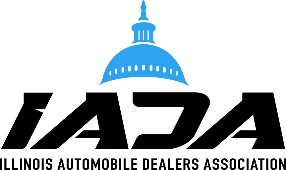 District 2 Director   Jack Schmitt  2017 Jack Schmitt Chevrolet 127 Regency Park Dr.   O Fallon, IL  62269-1869 Greater St. Clair/Madison County Dealers Ass’n.   Sam Roberts  2016   Roberts Motors, Inc. 4350 Alby Street  Alton, IL  62002   District 8 Director   Dave Taylor  2015   Taylor Chry Dodge Jeep, Inc.   1497 N. Route 50   Bourbonnais, IL  60914   Chicago Chrysler Dealers    District 7 Director   Mike Mangold  2014   Mangold Ford, Inc.   1100 West Center Street   Eureka, IL  61530   Peoria Auto Dealers Director   Gary Knight  2013   	   Carmack Car Capitol   3724 N. Vermilion   Danville, IL  61832   District 10 Director   Tom Dolan  2008   Freeway Ford-Sterling Truck    8445 45th Street   Lyons, IL  60534   District 2 Director & Past  Chairman   *Executive Committee       Members   